Cadastrar ProjetoQual o nome de seu projeto?*Isidoro gerando energiaQual a situação atual de seu projeto?*Em andamento	Escolha uma imagem para ilustrar o projeto.*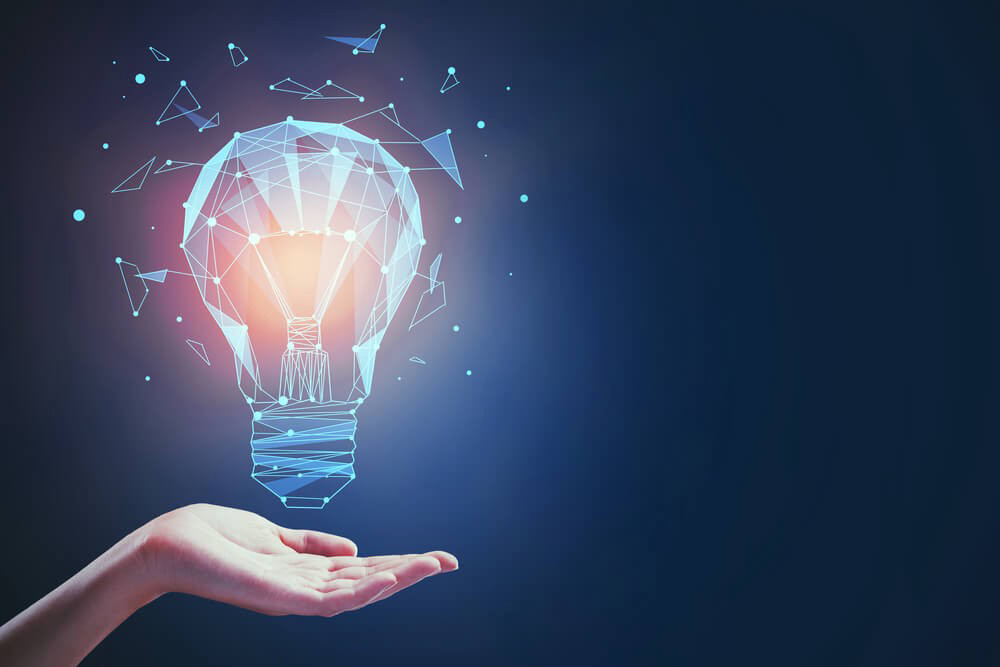 Você tem um projeto que trabalha o consumo consciente ou a sustentabilidade?* Conte aqui sua ideia ou o que estão fazendo na escola: (Conte pra gente por que este projeto nasceu, quais seus objetivos e porque ele tem importância para a comunidade escolar) - Máximo de 500 toques.No planejamento de geografia previsto para o 3º ano estão contidos os conteúdos de energia, que trabalhamos em sala com diversas atividades.Que tipo de atividades vocês estão realizando com o projeto?*(Liste aqui as principais atividades do projeto) - Máximo de 500 toques.Rodas de conversa, aulas expositivas, apresentação de videos, maquetes, atividade em casa, oficinas, entre outros. Seu projeto envolve alunos ou outras pessoas da comunidade escolar? Como estão envolvidos?* (Pode ser alunos, pais, comunidade do entorno, professores e/ou outros funcionários da escola. Conte também quantas pessoas estão envolvidas) - Máximo de 500 toques.Sim. Estão envolvidos os alunos dos 3ºs anos dos períodos manha e tarde, seus professores, familiares, PAPP TEC da unidade e demais funcionários.O que você deseja ver de mudanças na realidade da escola ou da comunidade no fim do seu projeto?* - Máximo de 500 toques.Que os alunos possam compreender a importância de consumir conscientemente, não só pelo presente, mas pelo futuro, aplicando novas práticas na vida fora da escola tambem.*Campos obrigatórios.